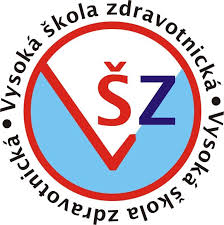 PŘEDMĚT TĚLESNÁ VÝCHOVA A SPORT 2020/2021 Zimní semestr (pro splnění zápočtu nutné získat 10 bodů distančně)Plavání termíny: dle vašeho výběru – zasíláte mailem potvrzení o zaplacení vstupenkyúčast na hodině plavání = 2 bodyse sebou: plavky, ručníkBěhtermíny: dle vašeho výběru – zasíláte mailem potvrzení o uběhnuté vzdálenostiběh 5 km = 1 bod, běh 10 km = 2 bodymísto: dle vašich možnostíKolotermíny: dle vašeho výběru – zasíláte mailem potvrzení o uběhnuté vzdálenosti15 km = 1 bod, 30 km = 2 body, atd.místo: dle vašich možnostíFitness termíny: dle vašeho výběru – zasíláte mailem potvrzení o zaplacení vstupenkyúčast na hodině fitness = 2 bodymísto: dle vašeho výběruLyžování a výuka záchrany na horách (dle situace s COVID 19)kurz pro jedince, kteří ovládají alespoň základy lyžovánívýuka je koncipována s Horskou službou ČRtermín: 18. – 22. 1. 2021, účast na kurzu 10 bodůcena: 3000 Kč (ubytování, kurz s Horskou službou ČR)!!! Dotazy prosím kdykoliv na email: pekara@vszdrav.cz !!!Do předmětu emailu piště prosím předmět aktivity (např. trénink, plavání, kurz)